		Name: _________________________Unit 3: SystemsLesson 2: Systems ModelFile 3.2.2: Design Brief: Give Me Direction!Background 	In two weeks your grandparents are headed on vacation, and you’re concerned about their health and well-being as they travel. Because you are a kind person, you volunteer to allow them the use of your mobile phone on vacation. Problem	Up to this point, neither grandparent has ever used a mobile phone and does not know what the term "text messaging" means. Your task is to send along a set of directions with them, (created in Word so they can print it out) so that they can use the mobile phone in the event of emergency. Your grandparents are familiar with the universal systems model and your instructions must follow the format of the universal systems model. Be sure to include a detailed description of how the feedback loop can assist them in operating the mobile phone.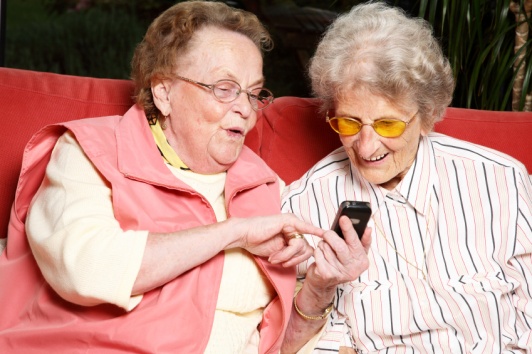 The following rubric will be used to evaluate your work:CategoryBelow TargetAt TargetAbove TargetStepsThe student listed 2-3 steps to use the mobile phone.The student listed a number of steps to use the mobile phone (one page or less).The student listed a number of very detailed steps to use the mobile phone (one page or less).Systems ModelThe student identifies at least two components of the systems model within the directions for use of the mobile phone.The student identifies each component of the systems model within the directions for use of the mobile phone.The student clearly identifies each component of the systems model within the directions for use of the mobile phone.FeedbackThe student briefly explains how the feedback loop can help the grandparents operate the mobile phone.The student explains how the feedback loop can help the grandparents properly operate the mobile phone.The student explains how the feedback loop can help the grandparents properly operate the mobile phone, citing multiple feedback mechanisms.